Publicado en  el 15/05/2015 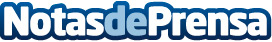 Comienzan las labores de sellado de un  primer punto de fuga del Oleg NaydenovDatos de contacto:Nota de prensa publicada en: https://www.notasdeprensa.es/comienzan-las-labores-de-sellado-de-un-primer_1 Categorias: Construcción y Materiales http://www.notasdeprensa.es